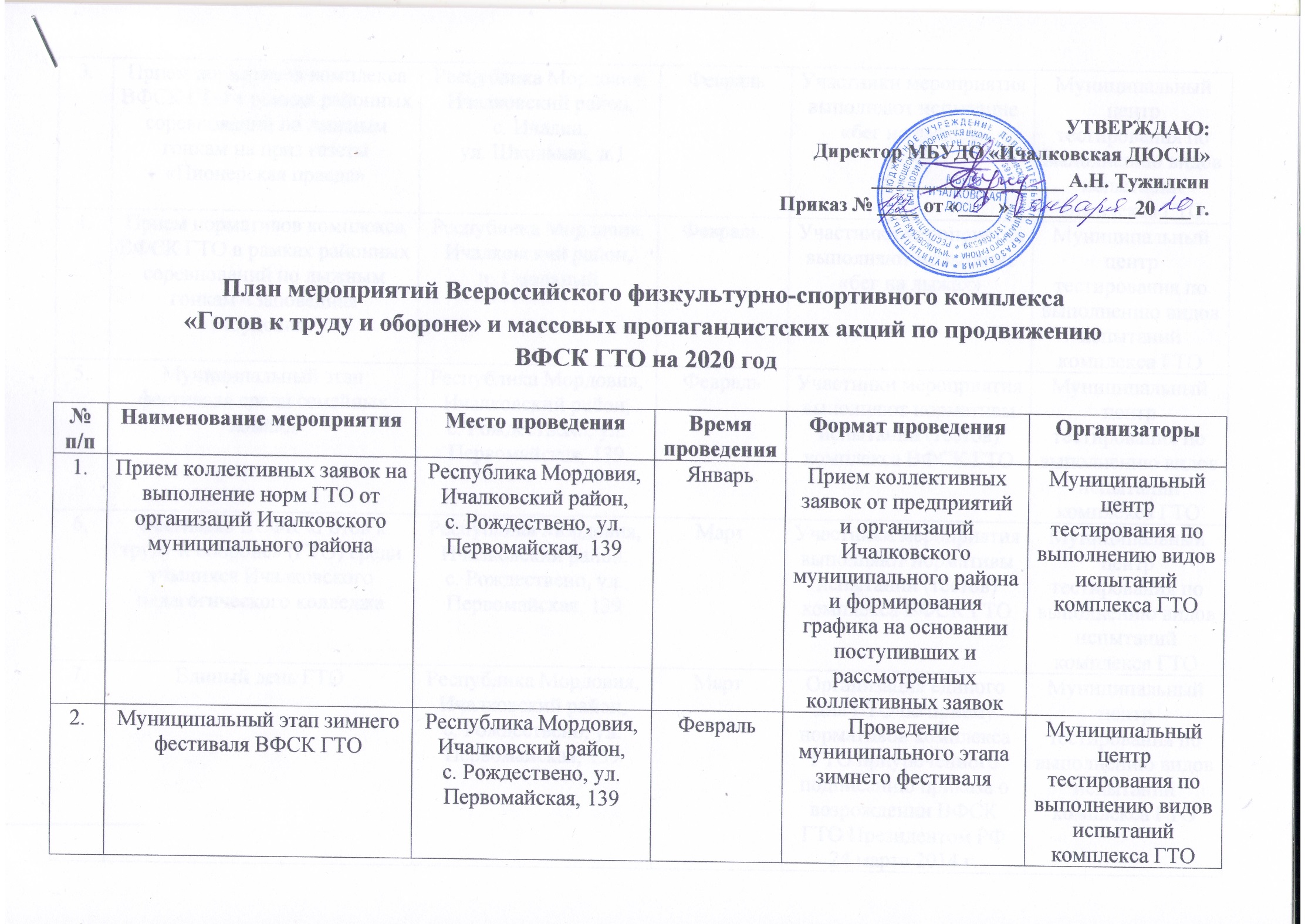 3.Прием нормативов комплекса  ВФСК ГТО в рамках районных соревнований по лыжным гонкам на приз газеты «Пионерская правда» Республика Мордовия, Ичалковский район, с. Ичалки, ул. Школьная, д.1ФевральУчастники мероприятия выполняют испытание «бег на лыжах»Муниципальный центр тестирования по выполнению видов испытаний комплекса ГТО4.Прием нормативов комплекса  ВФСК ГТО в рамках районных соревнований по лыжным гонкам «Заповедная Мордовия» Республика Мордовия, Ичалковский район, п. СмольныйФевраль.Участники мероприятия выполняют испытание «бег на лыжах»Муниципальный центр тестирования по выполнению видов испытаний комплекса ГТО5. Муниципальный этап фестиваля среди семейных команд Республика Мордовия, Ичалковский район, с. Рождествено, ул. Первомайская, 139ФевральУчастники мероприятия выполняют нормативы испытаний (тестов) комплекса ВФСК ГТОМуниципальный центр тестирования по выполнению видов испытаний комплекса ГТО6.Фестиваль ВСФК «Готов к труду и обороне» (ГТО) среди учащихся Ичалковского педагогического колледжаРеспублика Мордовия, Ичалковский район, с. Рождествено, ул. Первомайская, 139МартУчастники мероприятия выполняют нормативы испытаний (тестов) комплекса ВФСК ГТОМуниципальный центр тестирования по выполнению видов испытаний комплекса ГТО7.Единый день ГТОРеспублика Мордовия, Ичалковский район, с. Рождествено, ул. Первомайская, 139МартОрганизация единого дня ГТО по приему нормативов комплекса ГТО приуроченного подписанию приказа о возрождении ВФСК ГТО Президентом РФ 24 марта 2014 г.Муниципальный центр тестирования по выполнению видов испытаний комплекса ГТО8.Всероссийская Акция «Мы готовы к ГТО»Общеобразовательные организации Ичалковского муниципального районаАпрельВ рамках Всероссийского дня здоровья в общеобразовательных организациях проводится урок ГТОМуниципальный центр тестирования по выполнению видов испытания комплекса ГТО9. Прием нормативов комплекса  ВФСК ГТО среди пелагических работников дошкольного образования Республика Мордовия, Ичалковский район, с. Рождествено, ул. Первомайская, 139АпрельУчастники мероприятия выполняют нормативы испытаний (тестов) комплекса ВФСК ГТОМуниципальный центр тестирования по выполнению видов испытаний комплекса ГТО10.Выполнение нормативов комплекса ВФСК ГТО в рамках Всероссийских спортивных игр «Президентские состязания»Республика Мордовия, Ичалковский район, с. Рождествено, ул. Первомайская, 139МайПрием нормативов комплекса ГТО у обучающихся общеобразовательных организаций и обучающихся ДЮСШМуниципальный центр тестирования по выполнению видов испытания комплекса ГТО11.Муниципальный этап летнего фестиваля ВФСК ГТОРеспублика Мордовия, Ичалковский район, с. Рождествено, ул. Первомайская, 139МайПроведение летнего фестиваля среди учащихся 11-15 летМуниципальный центр тестирования по выполнению видов испытаний комплекса ГТО12.Акция «Я выбираю ГТО»Республика Мордовия, Ичалковский район, с. Рождествено, ул. Первомайская, 139ИюньПопуляризация комплекса ГТО и выполнение нормативов комплекса ГТО в рамках празднования Дня России.Участникам мероприятия будет предложено выполнить испытания «бег на 60м, бег на 100м, бег на 1 км, бег на 1,5 км, бег на 2 км, бег на 3 км, метание мяча весом 150 гр., метание спортивного снаряда весом 500 гр. Или 700 гр., подтягивание из виса на высокой перекладине, сгибание и разгибание рук в упоре лежа на полу, наклон вперед из положения стоя с прямыми ногами на гимнастической скамье, поднимание туловища из положения лежа на спине, рывок гири 16 кг, прыжок в длину с места толчком двумя ногами»Муниципальный центр тестирования по выполнению видов испытаний комплекса ГТО13.Акция «Физкультуру я люблю – знак отличия Я получу!»Республика Мордовия, Ичалковский район, с. Рождествено, ул. Первомайская, 139АвгустВыполнение нормативов испытаний (тестов) комплекса ВФСК ГТО в рамках Всероссийского Дня физкультурникаМуниципальный центр тестирования по выполнению видов испытаний комплекса ГТО14.Фестиваль «Сдаем ГТО всей семьёй»Республика Мордовия, Ичалковский район, с. Рождествено, ул. Первомайская, 139СентябрьПроведение фестиваля«Сдаем ГТО всей семьёй»Муниципальный центр тестирования по выполнению видов испытаний комплекса ГТО15.Выполнение норм ГТО «бег на лыжах»Республика Мордовия, Ичалковский район, п. Смольный, ул. Школьная, 1А     ДекабрьВыполнение норматива комплекса ГТО «бег на лыжах» населением Ичалковского муниципального районаМуниципальный центр тестирования по выполнению видов испытаний комплекса ГТО16.Прием нормативов ВФСК «Готов к труду и обороне» (ГТО) среди учащихся I и II ступеней комплекса ГТООбщеобразовательные организации Ичалковского муниципального районаДекабрьВыполнение нормативов комплекса ГТО согласно возрастной группеМуниципальный центр тестирования по выполнению видов испытаний комплекса ГТО17.Вручение знаков отличия ВФСК ГТО Ичалковский муниципальный районПо назначениюТоржественная церемония вручения знаков отличия, выполнивших нормы комплекса ГТОМуниципальный центр тестирования по выполнению видов испытаний комплекса ГТО